Aspiring to lead in a Church School  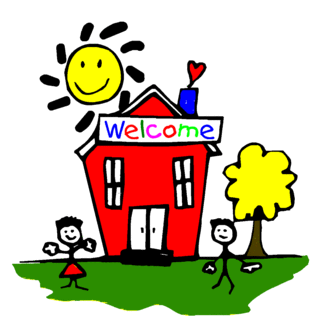 Venue: 	Church House, DaresburyDate:  	06/03/2018Time:   9am -3.30pmCost: £50 per person for members of Family of Schools/£75 per person for non-membersLeader(s): Jill KellyInformation: Explore and reflect upon distinctive Christian leadership. Listen to a Church of England head teacher share their leadership journey. Gain some practical ideas for RE and worship within a leadership role and practical advice in applying for posts.  Booking FormPlease detach this portion of the form and return to:Sandra Reynolds. Chester Diocesan Board of Education, Church House, 5500 Daresbury Park, Daresbury, Warrington, WA4 4GE e-mail: sandra.reynolds@chester.anglican.org*No later than: *02/03/2018 *Name of event: Aspiring to lead in a Church School Venue: Church House, Daresbury Date: 06/03/2018 Cost: £50 per person for members of Family of Schools/£75 per person for non-membersWe are a member of the Family of Schools (please tick) School Name: Contact Address: Email address:Name (s) of delegate (s):Special dietary requirements:Method of Payment (tick as appropriate) for non-membersCheque  made payable to Chester Diocesan Board of Education       Invoice              